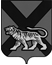 ТЕРРИТОРИАЛЬНАЯ ИЗБИРАТЕЛЬНАЯ КОМИССИЯ ГОРОДА СПАССКА-ДАЛЬНЕГОРЕШЕНИЕВ соответствии со статьями 26, 40, 47 Избирательного кодекса Приморского края, территориальная избирательная комиссия города Спасска – Дальнего, на которую решением Избирательной комиссии Приморского края от 4 июня 2021 года № 269/1823 «О возложении полномочий окружных избирательных комиссий по выборам депутатов Законодательного Собрания Приморского края на территориальные избирательные комиссии»  возложены полномочия окружной избирательной комиссии одномандатного избирательного округа № 19 по выборам депутатов Законодательного Собрания Приморского краяРЕШИЛА:1. Утвердить Положение о Рабочей группе по приему и проверке избирательных документов, представляемых в окружную избирательную комиссию кандидатами в депутаты Законодательного Собрания Приморского края, выдвинутыми по одномандатному избирательному округу № 19 при проведении выборов депутатов Законодательного Собрания Приморского края (приложение № 1).2. Утвердить состав Рабочей группы по приему и проверке избирательных документов, представляемых в окружную избирательную комиссию кандидатами в депутаты Законодательного Собрания Приморского края, выдвинутыми по одномандатному избирательному округу № 19 при проведении выборов депутатов Законодательного Собрания Приморского края (приложение № 2).Председатель комиссии					                     И.П.БеликСекретарь комиссии                                                                   Н.А. Моргун   Приложение №1                                                                                             к решению территориальной                                                                                                  избирательной комиссии                                                                                                                                 города Спасска – Дальний                                                                                              от 06.07.2021  года № 13/64ПОЛОЖЕНИЕо Рабочей группе по приему и проверке избирательных документов, представляемых в окружную избирательную комиссию кандидатами                 в депутаты Законодательного Собрания Приморского края, выдвинутыми по одномандатному избирательному округу № 19                       при проведении выборов депутатов Законодательного Собрания Приморского края1. Общие положения1.1. Рабочая группа по приему и проверке документов, представляемых в окружную избирательную комиссию одномандатного избирательного округа № 19 (далее Комиссия) кандидатами в депутаты Законодательного Собрания Приморского края, выдвинутыми по одномандатному избирательному округу № 19 при проведении выборов депутатов Законодательного Собрания Приморского края (далее – Рабочая группа), территориальной избирательной комиссией города Спасска – Дальнего, на которую решением Избирательной комиссии Приморского края от 4 июня 2021 года № 269/1823 «О возложении полномочий окружных избирательных комиссий по выборам депутатов Законодательного Собрания Приморского края на территориальные избирательные комиссии»  возложены полномочия окружной избирательной комиссии одномандатного избирательного округа № 19 по выборам депутатов Законодательного Собрания Приморского края.1.2. Рабочая группа в своей деятельности руководствуется положениями Федерального закона «Об основных гарантиях избирательных прав и права на участие в референдуме граждан Российской Федерации» (далее – Федеральный закон), Федерального закона «О персональных данных», Федерального закона «О Государственной автоматизированной системе Российской Федерации «Выборы», иных федеральных законов, нормативными правовыми актами Центральной избирательной комиссии Российской Федерации, положениями Избирательного кодекса Приморского края, решениями Избирательной комиссии Приморского края, а также распоряжениями председателя территориальной избирательной комиссии города Спасска – Дальнего.1.3. Рабочая группа в своей деятельности использует информационные ресурсы Государственной автоматизированной системы Российской Федерации «Выборы», сведения, предоставленные органами регистрационного учета граждан Российской Федерации по месту пребывания и по месту жительства в пределах Российской Федерации, иными государственными органами, организациями и учреждениями по представлениям, запросам и обращениям территориальной избирательной комиссии города Спасска – Дальнего.1.4. Члены Рабочей группы и привлеченные специалисты, использующие в своей деятельности информационные ресурсы Государственной автоматизированной системы Российской Федерации «Выборы» и осуществляющие обмен информацией с администратором баз данных, обязаны неукоснительно соблюдать требования Федерального закона «О Государственной автоматизированной системе Российской Федерации «Выборы», нормативных актов Центральной избирательной комиссии Российской Федерации и Федерального центра информатизации при Центральной избирательной комиссии Российской Федерации в части, касающейся использования Государственной автоматизированной системы Российской Федерации «Выборы» и требования по обработке персональных (конфиденциальных) данных об избирателях, кандидатах, иных участниках избирательного процесса.2. Задачи и полномочия Рабочей группы2.1. Задачами Рабочей группы являются: прием документов, представленных в Комиссию кандидатами в депутаты Законодательного Собрания Приморского края, выдвинутыми по одномандатному избирательному округу № 19, организация проверки их соответствия требованиям Федерального закона, Избирательного кодекса Приморского края, подготовка соответствующих проектов решений территориальной избирательной комиссии города Спасска – Дальнего.2.2. Для реализации этих задач Рабочая группа:проверяет наличие документов, представленных в соответствии с требованиями Избирательного кодекса Приморского края, и организует проверку достоверности сведений о кандидатах в депутаты Законодательного Собрания Приморского края, выдвинутых по одномандатному избирательному округу № 19;проверяет соблюдение требований Федерального закона, Избирательного кодекса Приморского края к сбору подписей избирателей и оформлению подписных листов, достоверность сведений об избирателях, внесших в них свои подписи, а также достоверность этих подписей, составляет ведомость проверки подписных листов и готовит итоговый протокол проверки подписных листов;передает кандидату, не позднее чем за двое суток до заседания территориальной избирательной комиссии, на котором должен рассматриваться вопрос о регистрации кандидата, копию итогового протокола проверки подписных листов, а в случае наступления оснований, предусмотренных частью 13 статьи 47 Избирательного кодекса Приморского края, заверенные копии ведомостей проверки подписных листов, в которых изложены основания (причины) признания подписей избирателей недостоверными и (или) недействительными;готовит документы для извещения кандидата, не позднее, чем за три дня до заседания Комиссии, на котором должен рассматриваться вопрос о регистрации кандидатов о выявлении неполноты сведений о кандидатах, отсутствия каких-либо документов, предусмотренных Федеральным законом, Избирательным кодексом Приморского края или несоблюдения требований Федерального закона, Избирательного кодекса Приморского края к оформлению документов, представленных в Комиссию;во взаимодействии с контрольно-ревизионной службой при Комиссии готовит проекты обращений в соответствующие органы с представлениями о проведении проверки достоверности сведений, представленных кандидатом;проверяет документы, необходимые для регистрации уполномоченных представителей по финансовым вопросам, и выдает указанным лицам удостоверения;проверяет документы для регистрации доверенных лиц кандидатов и выдает удостоверения доверенным лицам кандидатов;обеспечивает подготовку к опубликованию сведений о выдвинутых кандидатах,  представленных при их выдвижении в объеме, установленном решением Избирательной комиссии Приморского края, а также о выявленных фактах недостоверности данных, представленных кандидатами о себе, о доходах и об имуществе;обеспечивает передачу информации о выявленных фактах недостоверности представленных кандидатами сведений о себе, о доходах и об имуществе системному администратору ГАС « Выборы»; готовит проекты решений Комиссии по направлениям деятельности Рабочей группы;проверяет документы о назначении членов Комиссии с правом совещательного голоса кандидатами и выдает удостоверения членам Комиссии с правом совещательного голоса;готовит материалы, необходимые в случае обжалования решений Комиссии об отказе в регистрации кандидатов;готовит проекты решений Комиссии, связанные с отказом кандидата от дальнейшего участия в выборах;проверяет документы и готовит проекты решений Комиссии, связанные с прекращением полномочий уполномоченных представителей по финансовым вопросам, аннулированием регистрации доверенных лиц кандидата;выдает кандидату справку, подтверждающую прием представленных в территориальную избирательную комиссию документов, связанных с выдвижением и регистрацией кандидатов, с указанием даты и времени начала и окончания приема;готовит для передачи в архив в установленном порядке и в установленные законодательством сроки все документы, представляемые кандидатами в Комиссию на этапе выдвижения и регистрации кандидатов в депутаты Законодательного Собрания Приморского края по одномандатному избирательному округу № 19.3. Порядок приема и проверки документов 3.1. Прием документов, кандидатами осуществляется в присутствии самого кандидата.3.2. Выявленные в ходе приема незначительные недостатки (пропуск слов, орфографические ошибки и т.п.) по решению члена Рабочей группы, принимающего документы, могут быть устранены кандидатом, который заверяет каждое внесенное им исправление своей подписью.3.3. Внесение в представленные документы изменений или исправлений, требующих решения уполномоченных органов избирательного объединения, в ходе проверки документов не допускается.3.4. Прием документов, представленных кандидатом, оформляется справкой о приеме этих документов, подписанной членом Рабочей группы. В справке перечисляются все принятые документы с указанием числа листов каждого из них. Дата составления справки является датой приема документов.Справка составляется в двух экземплярах, один из которых вручается кандидату, а другой вместе с подлинниками документов хранится в Комиссии.3.5. Ксерокопирование документов производится до их регистрации, после чего на каждом листе принятых документов членом Рабочей группы проставляется регистрационный штамп с указанием входящего номера и номера листа. Те же действия производятся на изготовленных копиях документов (копии передаются кандидату вместе с экземпляром справки о приеме документов). Затем оригиналы принятых документов передаются работнику аппарата Комиссии, ответственному за делопроизводство. Копии зарегистрированных документов передаются членам Рабочей группы для проверки, системному администратору Комиссии (далее – системный администратор), членам контрольно-ревизионной службы при Комиссии (далее – КРС). 3.6. Кандидаты, осуществляющие сбор подписей представляют подписные листы с подписями избирателей для регистрации. Одновременно ими представляется протокол об итогах сбора подписей избирателей бумажном носителе. Если сбор подписей не осуществлялся, кандидат вправе представить в Комиссию заявление о регистрации на основании документов, представленных при выдвижении кандидата. Кандидат представляет для регистрации первый финансовый отчет, а также письменные уведомление о том, что кандидат,  не имеет счетов (вкладов), не хранят наличные денежные средства и ценности в иностранных банках, расположенных за пределами территории Российской Федерации, не владеет и (или) не пользуется иностранными финансовыми инструментами. Член Рабочей группы, принявший документы для регистрации кандидата, выдает кандидату справку о приеме этих документов.  4. Организация проверки, содержащихся в представленных документах, данных о кандидатах в депутаты, а также других сведений, представляемых в соответствии с требованиями Федерального закона, Избирательного кодекса Приморского края4.1. В целях проверки полноты и достоверности данных о кандидатах, представленные копии документов незамедлительно передаются на проверку в контрольно-ревизионную службу при Комиссии.5. Порядок подготовки документов на заседание Комиссии         5.1. Ответственность за подготовку для рассмотрения на заседаниях Комиссии всех материалов, связанных с деятельностью Рабочей группы, возлагается на ее руководителя.       5.2. Член Рабочей группы, принявший документы, обеспечивает своевременную подготовку проектов решений Комиссии  по всем принятым документам, представленными кандидатом.6. Порядок выдачи копий списков кандидатов,                                                       копий решений Комиссии,  а также удостоверений6.1. Рабочая группа выдает под расписку копии решений Комиссии кандидату.6.2.  Рабочая группа на основании решений Комиссии о регистрации кандидатов, уполномоченных представителей по финансовым вопросам, доверенных лиц, назначении членов Комиссии с правом совещательного голоса изготавливает и выдает соответствующие удостоверения по формам, утвержденным решениями Избирательной комиссии Приморского края. Выдача удостоверений фиксируется в соответствующих журналах, которые ведутся и хранятся Рабочей группой.Приложение 2к решению территориальнойизбирательной комиссиигорода Спасска - Дальнегоот 06.07.2021  года № 13/64                                                Состав Рабочей группы окружной избирательной комиссии по приему и проверке избирательных документов, представляемых кандидатами в депутаты Законодательного Собрания Приморского края по одномандатному избирательному округу № 1906.07.2021                                   13/64О приеме и проверке избирательных документов, представляемых кандидатами в депутаты ЗС ПК выдвинутые по одномандатному избирательному округу №19  в территориальную избирательную комиссию города Спасска – Дальнего, на которую возложены полномочия окружной избирательной комиссии в соответствии с решением избирательной комиссии Приморского края  от 4 июня 2021 года № 269/1823 «О возложении полномочий окружных избирательных комиссий по выборам депутатов Законодательного Собрания Приморского края на территориальные избирательные комиссии»при проведении выборов депутатов Законодательного Собрания Приморского края, назначенных  на 19 сентября 2021 года1.Белик Ирина ПавловнаПредседатель территориальной избирательной комиссии города Спасска – Дальнего  – руководитель Рабочей группы2.Моняк Тамара ДмитриевнаЗаместитель председателя территориальной избирательной комиссии города Спасска – Дальнего  – заместитель руководителя Рабочей группы3.Моргун Наталья АнатольевнаСекретарь территориальной избирательной комиссии города Спасска – Дальнего  – секретарь Рабочей группы4.Бондаренко Елена ГеннадьевнаЧлен территориальной избирательной комиссии города Спасска – Дальнего  с правом решающего голоса – член Рабочей группы5.Москалец Елена АлександровнаЧлен территориальной избирательной комиссии города Спасска – Дальнего  с правом решающего голоса – член Рабочей группы6. Ткач Ирина ЛеонидовнаЧлен территориальной избирательной комиссии города Спасска – Дальнего  с правом решающего голоса – член Рабочей группы7.Старченко Антон СергеевичЧлен территориальной избирательной комиссии города Спасска – Дальнего  с правом решающего голоса – член Рабочей группы8.Митрофанова Екатерина АнатольевнаЧлен территориальной избирательной комиссии города Спасска – Дальнего  с правом решающего голоса – член Рабочей группы9.Дворянова Ольга АлександровнаЧлен территориальной избирательной комиссии города Спасска – Дальнего  с правом решающего голоса – член Рабочей группы10.Буланова Елена ВалерьевнаВедущий специалист-эксперт аппарата территориальной избирательной комиссии города Спасска – Дальнего  член Рабочей группы11.Шишин Евгений АлександровичГлавный специалист-эксперт информационного центра Избирательной комиссии Приморского края -член Рабочей группы12Борецкая Наталья ВикторовнаПредседатель территориальной избирательной комиссии Спасского района  - член Рабочей группы13Пьявко Наталья Александровна Начальник эксперт – криминалистического отдела, межмуниципальный отдел МВД России «Спасский» – член Рабочей группы14Кравченко Анна ЮрьевнаЭксперт – криминалистического отдела, межмуниципальный отдел МВД России «Спасский» – член Рабочей группы